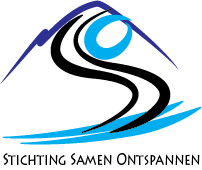 Jaarverslag 2020Stichting Samen OntspannenInleiding Voor u ligt het jaarverslag van de Stichting Samen Ontspannen (SSO) over het jaar 2020. De SSO is een stichting die zich inzet voor het organiseren van wintersportreizen voor mensen met een beperking. De doelstelling van de SSO is:Mensen met een lichamelijke en/of verstandelijke beperking van 18 jaar en ouder in de gelegenheid stellen om met intensieve begeleiding ‘wintersport’ te beoefenen. Het gaat hierbij om aan de beperkingen van de deelnemers aangepaste vormen van wandelen, langlaufen en skiën en het verrichten van alle verdere handelingen, die met het vorenstaande in de ruimste zin verband houden of daartoe bevorderlijk kunnen zijn.De SSO heeft dit jaar voor de 27e keer vier wintersportreizen voor deze doelgroep georganiseerd: twee reizen voor mensen met een verstandelijke beperking (reis 2 en 4), één reis voor mensen met een lichamelijke beperking (reis 3) en één gecombineerde reis (reis 1). OrganisatieBestuurHet bestuur van de Stichting Samen Ontspannen wordt gevormd door:Nico van der Ploeg (voorzitter, website)Martine Bakker (secretaris)Frank Bakker (penningmeester)Patricia Kooren (reiscoördinator)Bert Elferink (algemeen bestuurslid, materiaal, website).Na de succesvolle reizen in januari/februari hebben de activiteiten van het bestuur vooral in het teken gestaan van de coronapandemie en de daarmee verband houdende overheidsmaatregelen. De evaluatievergadering, gepland voor 19 maart, kon als gevolg van die maatregelen geen doorgang vinden. Het bestuur vergaderde op 19 mei 2020 en besprak daar de evaluatieverslagen van de reisleiders. Deze stemmen over het geheel genomen tot tevredenheid en geven geen aanleiding tot het treffen van maatregelen. In de mei-vergadering worden verschillende scenario’s besproken voor de reizen in 2021. De drie opties zijn:            Als naar verwachting aan het begin van de zomer alles (weer) normaal is tegen de tijd dat we naar Oostenrijk gaan, kunnen de reizen in 2021 doorgaan en zal de gebruikelijke organisatie en voorbereiding vanaf begin juli worden gestart.Het is mogelijk dat de reis te duur wordt, bijvoorbeeld doordat de kosten van de bus hoger uitvallen (1 ½ meter afstand houden), of doordat te weinig deelnemers mee durven gaan. In dat geval gaan de reizen niet door.Als de situatie i.v.m. corona niet aanzienlijk is verbeterd, of naar verwachting zal verbeteren, gaan de reizen niet door. De risico’s voor onze kwetsbare groepen zijn dan veel te groot.Om enig inzicht te krijgen in de opvattingen van onze deelnemers en begeleiders wordt een enquête onder hen gehouden. De respons is hoog (circa 70%). De uitkomst is dat onzekerheid over de veiligheid en de waarschijnlijk hogere kosten een negatief effect hebben en dat minder deelnemers en begeleiders mee zouden gaan. Op 3 juli is er weer een bestuursvergadering. Hoewel de situatie op het moment van de bestuursvergadering wat beter lijkt, zijn er zeer veel onzekerheden en zijn ook sombere scenario’s in omloop (bv. tweede golf in het najaar). Met pijn in het hart wordt het besluit genomen om volgend jaar niet naar Oostenrijk te gaan: het risico is te groot.Een moeilijke maar naar achteraf blijkt, juiste beslissing. Het besluit is uiteraard gecommuniceerd naar deelnemers en begeleiders. De reacties van velen van hen zijn zonder uitzondering positief: “erg jammer, maar een wijs besluit”.Weesp, 10-04-2021Martine BakkerSecretaris SSO